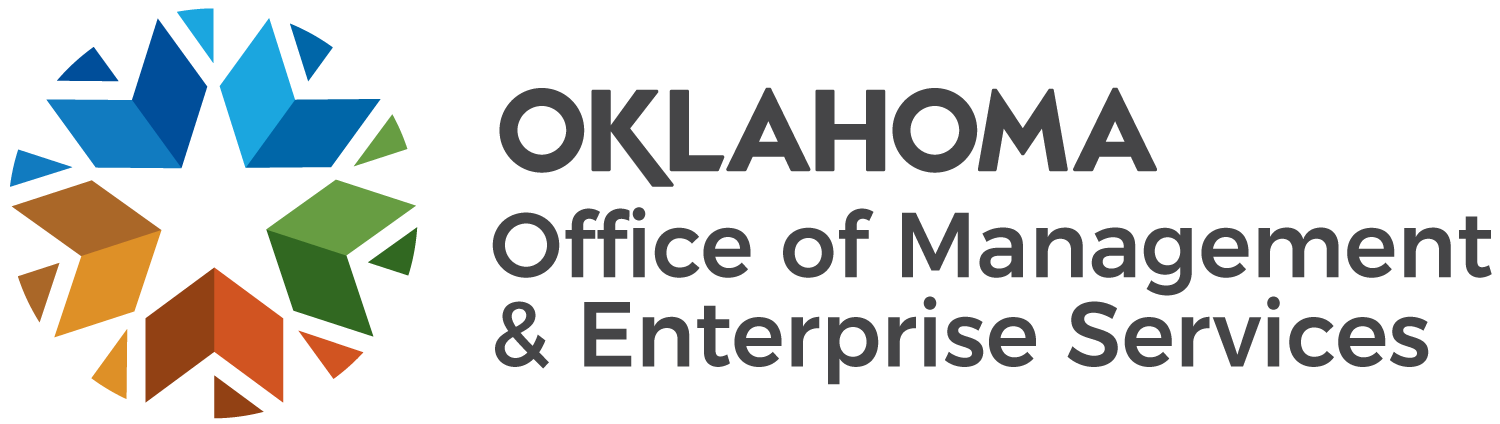 Amendment of SolicitationDate of Issuance:Date of Issuance:Date of Issuance:7/06/20227/06/20227/06/2022     Solicitation No.     Solicitation No.     Solicitation No.     Solicitation No.     Solicitation No.     Solicitation No.     Solicitation No.090000054909000005490900000549090000054909000005490900000549090000054909000005490900000549 Requisition No. Requisition No. Requisition No.    Amendment No.    Amendment No.    Amendment No.    Amendment No.    Amendment No.    Amendment No.    Amendment No.    Amendment No.222222222Hour and date specified for receipt of offers is changed:Hour and date specified for receipt of offers is changed:Hour and date specified for receipt of offers is changed:Hour and date specified for receipt of offers is changed:Hour and date specified for receipt of offers is changed:Hour and date specified for receipt of offers is changed:Hour and date specified for receipt of offers is changed: No  No  No  Yes, to: Yes, to: Yes, to:CSTCSTCSTPursuant to OAC 260:115-7-30(d), this document shall serve as official notice of amendment to the solicitation identified above. Such notice is being provided to all suppliers to which the original solicitation was sent. Suppliers submitting bids or quotations shall acknowledge receipt of this solicitation amendment prior to the hour and date specified in the solicitation as follows:(1)  Sign and return a copy of this amendment with the solicitation response being submitted; or,(2)  If the supplier has already submitted a response, this acknowledgement must be signed and returned prior to the solicitation deadline. All amendment acknowledgements submitted separately shall have the solicitation number and bid opening date in the subject line of the email.Pursuant to OAC 260:115-7-30(d), this document shall serve as official notice of amendment to the solicitation identified above. Such notice is being provided to all suppliers to which the original solicitation was sent. Suppliers submitting bids or quotations shall acknowledge receipt of this solicitation amendment prior to the hour and date specified in the solicitation as follows:(1)  Sign and return a copy of this amendment with the solicitation response being submitted; or,(2)  If the supplier has already submitted a response, this acknowledgement must be signed and returned prior to the solicitation deadline. All amendment acknowledgements submitted separately shall have the solicitation number and bid opening date in the subject line of the email.Pursuant to OAC 260:115-7-30(d), this document shall serve as official notice of amendment to the solicitation identified above. Such notice is being provided to all suppliers to which the original solicitation was sent. Suppliers submitting bids or quotations shall acknowledge receipt of this solicitation amendment prior to the hour and date specified in the solicitation as follows:(1)  Sign and return a copy of this amendment with the solicitation response being submitted; or,(2)  If the supplier has already submitted a response, this acknowledgement must be signed and returned prior to the solicitation deadline. All amendment acknowledgements submitted separately shall have the solicitation number and bid opening date in the subject line of the email.Pursuant to OAC 260:115-7-30(d), this document shall serve as official notice of amendment to the solicitation identified above. Such notice is being provided to all suppliers to which the original solicitation was sent. Suppliers submitting bids or quotations shall acknowledge receipt of this solicitation amendment prior to the hour and date specified in the solicitation as follows:(1)  Sign and return a copy of this amendment with the solicitation response being submitted; or,(2)  If the supplier has already submitted a response, this acknowledgement must be signed and returned prior to the solicitation deadline. All amendment acknowledgements submitted separately shall have the solicitation number and bid opening date in the subject line of the email.Pursuant to OAC 260:115-7-30(d), this document shall serve as official notice of amendment to the solicitation identified above. Such notice is being provided to all suppliers to which the original solicitation was sent. Suppliers submitting bids or quotations shall acknowledge receipt of this solicitation amendment prior to the hour and date specified in the solicitation as follows:(1)  Sign and return a copy of this amendment with the solicitation response being submitted; or,(2)  If the supplier has already submitted a response, this acknowledgement must be signed and returned prior to the solicitation deadline. All amendment acknowledgements submitted separately shall have the solicitation number and bid opening date in the subject line of the email.Pursuant to OAC 260:115-7-30(d), this document shall serve as official notice of amendment to the solicitation identified above. Such notice is being provided to all suppliers to which the original solicitation was sent. Suppliers submitting bids or quotations shall acknowledge receipt of this solicitation amendment prior to the hour and date specified in the solicitation as follows:(1)  Sign and return a copy of this amendment with the solicitation response being submitted; or,(2)  If the supplier has already submitted a response, this acknowledgement must be signed and returned prior to the solicitation deadline. All amendment acknowledgements submitted separately shall have the solicitation number and bid opening date in the subject line of the email.Pursuant to OAC 260:115-7-30(d), this document shall serve as official notice of amendment to the solicitation identified above. Such notice is being provided to all suppliers to which the original solicitation was sent. Suppliers submitting bids or quotations shall acknowledge receipt of this solicitation amendment prior to the hour and date specified in the solicitation as follows:(1)  Sign and return a copy of this amendment with the solicitation response being submitted; or,(2)  If the supplier has already submitted a response, this acknowledgement must be signed and returned prior to the solicitation deadline. All amendment acknowledgements submitted separately shall have the solicitation number and bid opening date in the subject line of the email.Pursuant to OAC 260:115-7-30(d), this document shall serve as official notice of amendment to the solicitation identified above. Such notice is being provided to all suppliers to which the original solicitation was sent. Suppliers submitting bids or quotations shall acknowledge receipt of this solicitation amendment prior to the hour and date specified in the solicitation as follows:(1)  Sign and return a copy of this amendment with the solicitation response being submitted; or,(2)  If the supplier has already submitted a response, this acknowledgement must be signed and returned prior to the solicitation deadline. All amendment acknowledgements submitted separately shall have the solicitation number and bid opening date in the subject line of the email.Pursuant to OAC 260:115-7-30(d), this document shall serve as official notice of amendment to the solicitation identified above. Such notice is being provided to all suppliers to which the original solicitation was sent. Suppliers submitting bids or quotations shall acknowledge receipt of this solicitation amendment prior to the hour and date specified in the solicitation as follows:(1)  Sign and return a copy of this amendment with the solicitation response being submitted; or,(2)  If the supplier has already submitted a response, this acknowledgement must be signed and returned prior to the solicitation deadline. All amendment acknowledgements submitted separately shall have the solicitation number and bid opening date in the subject line of the email.Pursuant to OAC 260:115-7-30(d), this document shall serve as official notice of amendment to the solicitation identified above. Such notice is being provided to all suppliers to which the original solicitation was sent. Suppliers submitting bids or quotations shall acknowledge receipt of this solicitation amendment prior to the hour and date specified in the solicitation as follows:(1)  Sign and return a copy of this amendment with the solicitation response being submitted; or,(2)  If the supplier has already submitted a response, this acknowledgement must be signed and returned prior to the solicitation deadline. All amendment acknowledgements submitted separately shall have the solicitation number and bid opening date in the subject line of the email.Pursuant to OAC 260:115-7-30(d), this document shall serve as official notice of amendment to the solicitation identified above. Such notice is being provided to all suppliers to which the original solicitation was sent. Suppliers submitting bids or quotations shall acknowledge receipt of this solicitation amendment prior to the hour and date specified in the solicitation as follows:(1)  Sign and return a copy of this amendment with the solicitation response being submitted; or,(2)  If the supplier has already submitted a response, this acknowledgement must be signed and returned prior to the solicitation deadline. All amendment acknowledgements submitted separately shall have the solicitation number and bid opening date in the subject line of the email.Pursuant to OAC 260:115-7-30(d), this document shall serve as official notice of amendment to the solicitation identified above. Such notice is being provided to all suppliers to which the original solicitation was sent. Suppliers submitting bids or quotations shall acknowledge receipt of this solicitation amendment prior to the hour and date specified in the solicitation as follows:(1)  Sign and return a copy of this amendment with the solicitation response being submitted; or,(2)  If the supplier has already submitted a response, this acknowledgement must be signed and returned prior to the solicitation deadline. All amendment acknowledgements submitted separately shall have the solicitation number and bid opening date in the subject line of the email.Pursuant to OAC 260:115-7-30(d), this document shall serve as official notice of amendment to the solicitation identified above. Such notice is being provided to all suppliers to which the original solicitation was sent. Suppliers submitting bids or quotations shall acknowledge receipt of this solicitation amendment prior to the hour and date specified in the solicitation as follows:(1)  Sign and return a copy of this amendment with the solicitation response being submitted; or,(2)  If the supplier has already submitted a response, this acknowledgement must be signed and returned prior to the solicitation deadline. All amendment acknowledgements submitted separately shall have the solicitation number and bid opening date in the subject line of the email.Pursuant to OAC 260:115-7-30(d), this document shall serve as official notice of amendment to the solicitation identified above. Such notice is being provided to all suppliers to which the original solicitation was sent. Suppliers submitting bids or quotations shall acknowledge receipt of this solicitation amendment prior to the hour and date specified in the solicitation as follows:(1)  Sign and return a copy of this amendment with the solicitation response being submitted; or,(2)  If the supplier has already submitted a response, this acknowledgement must be signed and returned prior to the solicitation deadline. All amendment acknowledgements submitted separately shall have the solicitation number and bid opening date in the subject line of the email.Pursuant to OAC 260:115-7-30(d), this document shall serve as official notice of amendment to the solicitation identified above. Such notice is being provided to all suppliers to which the original solicitation was sent. Suppliers submitting bids or quotations shall acknowledge receipt of this solicitation amendment prior to the hour and date specified in the solicitation as follows:(1)  Sign and return a copy of this amendment with the solicitation response being submitted; or,(2)  If the supplier has already submitted a response, this acknowledgement must be signed and returned prior to the solicitation deadline. All amendment acknowledgements submitted separately shall have the solicitation number and bid opening date in the subject line of the email.Pursuant to OAC 260:115-7-30(d), this document shall serve as official notice of amendment to the solicitation identified above. Such notice is being provided to all suppliers to which the original solicitation was sent. Suppliers submitting bids or quotations shall acknowledge receipt of this solicitation amendment prior to the hour and date specified in the solicitation as follows:(1)  Sign and return a copy of this amendment with the solicitation response being submitted; or,(2)  If the supplier has already submitted a response, this acknowledgement must be signed and returned prior to the solicitation deadline. All amendment acknowledgements submitted separately shall have the solicitation number and bid opening date in the subject line of the email.Pursuant to OAC 260:115-7-30(d), this document shall serve as official notice of amendment to the solicitation identified above. Such notice is being provided to all suppliers to which the original solicitation was sent. Suppliers submitting bids or quotations shall acknowledge receipt of this solicitation amendment prior to the hour and date specified in the solicitation as follows:(1)  Sign and return a copy of this amendment with the solicitation response being submitted; or,(2)  If the supplier has already submitted a response, this acknowledgement must be signed and returned prior to the solicitation deadline. All amendment acknowledgements submitted separately shall have the solicitation number and bid opening date in the subject line of the email.Pursuant to OAC 260:115-7-30(d), this document shall serve as official notice of amendment to the solicitation identified above. Such notice is being provided to all suppliers to which the original solicitation was sent. Suppliers submitting bids or quotations shall acknowledge receipt of this solicitation amendment prior to the hour and date specified in the solicitation as follows:(1)  Sign and return a copy of this amendment with the solicitation response being submitted; or,(2)  If the supplier has already submitted a response, this acknowledgement must be signed and returned prior to the solicitation deadline. All amendment acknowledgements submitted separately shall have the solicitation number and bid opening date in the subject line of the email.Pursuant to OAC 260:115-7-30(d), this document shall serve as official notice of amendment to the solicitation identified above. Such notice is being provided to all suppliers to which the original solicitation was sent. Suppliers submitting bids or quotations shall acknowledge receipt of this solicitation amendment prior to the hour and date specified in the solicitation as follows:(1)  Sign and return a copy of this amendment with the solicitation response being submitted; or,(2)  If the supplier has already submitted a response, this acknowledgement must be signed and returned prior to the solicitation deadline. All amendment acknowledgements submitted separately shall have the solicitation number and bid opening date in the subject line of the email.Pursuant to OAC 260:115-7-30(d), this document shall serve as official notice of amendment to the solicitation identified above. Such notice is being provided to all suppliers to which the original solicitation was sent. Suppliers submitting bids or quotations shall acknowledge receipt of this solicitation amendment prior to the hour and date specified in the solicitation as follows:(1)  Sign and return a copy of this amendment with the solicitation response being submitted; or,(2)  If the supplier has already submitted a response, this acknowledgement must be signed and returned prior to the solicitation deadline. All amendment acknowledgements submitted separately shall have the solicitation number and bid opening date in the subject line of the email.Pursuant to OAC 260:115-7-30(d), this document shall serve as official notice of amendment to the solicitation identified above. Such notice is being provided to all suppliers to which the original solicitation was sent. Suppliers submitting bids or quotations shall acknowledge receipt of this solicitation amendment prior to the hour and date specified in the solicitation as follows:(1)  Sign and return a copy of this amendment with the solicitation response being submitted; or,(2)  If the supplier has already submitted a response, this acknowledgement must be signed and returned prior to the solicitation deadline. All amendment acknowledgements submitted separately shall have the solicitation number and bid opening date in the subject line of the email. ISSUED FROM:  ISSUED FROM:  ISSUED FROM:  ISSUED FROM:  ISSUED FROM:  ISSUED FROM:  ISSUED FROM:  ISSUED FROM:  ISSUED FROM:  ISSUED FROM:  ISSUED FROM:  ISSUED FROM:  ISSUED FROM:  ISSUED FROM:  ISSUED FROM:  ISSUED FROM:  ISSUED FROM:  ISSUED FROM:  ISSUED FROM:  ISSUED FROM:  ISSUED FROM:  ISSUED FROM: Asha ParksAsha ParksAsha Parks405-521-6674405-521-6674405-521-6674405-521-6674asha.parks@omes.ok.govasha.parks@omes.ok.govasha.parks@omes.ok.govasha.parks@omes.ok.govasha.parks@omes.ok.govasha.parks@omes.ok.govasha.parks@omes.ok.govContracting OfficerContracting OfficerContracting OfficerPhone NumberPhone NumberPhone NumberE-Mail AddressE-Mail AddressE-Mail AddressRETURN TO:OMESCPeBID@omes.ok.govOMESCPeBID@omes.ok.govOMESCPeBID@omes.ok.govOMESCPeBID@omes.ok.govOMESCPeBID@omes.ok.govOMESCPeBID@omes.ok.govOMESCPeBID@omes.ok.govOMESCPeBID@omes.ok.govOMESCPeBID@omes.ok.govOMESCPeBID@omes.ok.govOMESCPeBID@omes.ok.govOMESCPeBID@omes.ok.govOMESCPeBID@omes.ok.govOMESCPeBID@omes.ok.govOMESCPeBID@omes.ok.govDescription of Amendment: Answers to Bidder Questions Submitted prior to 3pm on 7/15/2022Description of Amendment: Answers to Bidder Questions Submitted prior to 3pm on 7/15/2022Description of Amendment: Answers to Bidder Questions Submitted prior to 3pm on 7/15/2022Description of Amendment: Answers to Bidder Questions Submitted prior to 3pm on 7/15/2022Description of Amendment: Answers to Bidder Questions Submitted prior to 3pm on 7/15/2022Description of Amendment: Answers to Bidder Questions Submitted prior to 3pm on 7/15/2022Description of Amendment: Answers to Bidder Questions Submitted prior to 3pm on 7/15/2022Description of Amendment: Answers to Bidder Questions Submitted prior to 3pm on 7/15/2022Description of Amendment: Answers to Bidder Questions Submitted prior to 3pm on 7/15/2022Description of Amendment: Answers to Bidder Questions Submitted prior to 3pm on 7/15/2022Description of Amendment: Answers to Bidder Questions Submitted prior to 3pm on 7/15/2022Description of Amendment: Answers to Bidder Questions Submitted prior to 3pm on 7/15/2022Description of Amendment: Answers to Bidder Questions Submitted prior to 3pm on 7/15/2022Description of Amendment: Answers to Bidder Questions Submitted prior to 3pm on 7/15/2022Description of Amendment: Answers to Bidder Questions Submitted prior to 3pm on 7/15/2022Description of Amendment: Answers to Bidder Questions Submitted prior to 3pm on 7/15/2022Description of Amendment: Answers to Bidder Questions Submitted prior to 3pm on 7/15/2022Description of Amendment: Answers to Bidder Questions Submitted prior to 3pm on 7/15/2022Description of Amendment: Answers to Bidder Questions Submitted prior to 3pm on 7/15/2022Description of Amendment: Answers to Bidder Questions Submitted prior to 3pm on 7/15/2022Description of Amendment: Answers to Bidder Questions Submitted prior to 3pm on 7/15/2022Description of Amendment: Answers to Bidder Questions Submitted prior to 3pm on 7/15/2022a. This is to incorporate the following:a. This is to incorporate the following:a. This is to incorporate the following:a. This is to incorporate the following:a. This is to incorporate the following:a. This is to incorporate the following:a. This is to incorporate the following:a. This is to incorporate the following:a. This is to incorporate the following:a. This is to incorporate the following:a. This is to incorporate the following:a. This is to incorporate the following:a. This is to incorporate the following:a. This is to incorporate the following:a. This is to incorporate the following:a. This is to incorporate the following:a. This is to incorporate the following:a. This is to incorporate the following:a. This is to incorporate the following:a. This is to incorporate the following:a. This is to incorporate the following:a. This is to incorporate the following:a. This is to incorporate the following:Q & A 090000549 Closes 7/15/2022 @3:00pmFor Clarification, this solicitation is intended to be a non-mandatory, Statewide Contract, meaning that all State Departments and Affiliates can utilize this contract. Each Department would work directly with the vendor through this contract to tailor services to achieve their specific departmental goals. Can the State provide details of the IT scope for this solicitation? ​The State seeks to have an Oklahoma bid contract for all IBM products including Hardware, Software and Services.Is the intent of this solicitation being to award/establish a replacement contract for the current State of Oklahoma contract SW1015 for IBM Branded product and services that include IBM servers, storage, and software offerings? ​Yes.Q & A 090000549 Closes 7/15/2022 @3:00pmFor Clarification, this solicitation is intended to be a non-mandatory, Statewide Contract, meaning that all State Departments and Affiliates can utilize this contract. Each Department would work directly with the vendor through this contract to tailor services to achieve their specific departmental goals. Can the State provide details of the IT scope for this solicitation? ​The State seeks to have an Oklahoma bid contract for all IBM products including Hardware, Software and Services.Is the intent of this solicitation being to award/establish a replacement contract for the current State of Oklahoma contract SW1015 for IBM Branded product and services that include IBM servers, storage, and software offerings? ​Yes.Q & A 090000549 Closes 7/15/2022 @3:00pmFor Clarification, this solicitation is intended to be a non-mandatory, Statewide Contract, meaning that all State Departments and Affiliates can utilize this contract. Each Department would work directly with the vendor through this contract to tailor services to achieve their specific departmental goals. Can the State provide details of the IT scope for this solicitation? ​The State seeks to have an Oklahoma bid contract for all IBM products including Hardware, Software and Services.Is the intent of this solicitation being to award/establish a replacement contract for the current State of Oklahoma contract SW1015 for IBM Branded product and services that include IBM servers, storage, and software offerings? ​Yes.Q & A 090000549 Closes 7/15/2022 @3:00pmFor Clarification, this solicitation is intended to be a non-mandatory, Statewide Contract, meaning that all State Departments and Affiliates can utilize this contract. Each Department would work directly with the vendor through this contract to tailor services to achieve their specific departmental goals. Can the State provide details of the IT scope for this solicitation? ​The State seeks to have an Oklahoma bid contract for all IBM products including Hardware, Software and Services.Is the intent of this solicitation being to award/establish a replacement contract for the current State of Oklahoma contract SW1015 for IBM Branded product and services that include IBM servers, storage, and software offerings? ​Yes.Q & A 090000549 Closes 7/15/2022 @3:00pmFor Clarification, this solicitation is intended to be a non-mandatory, Statewide Contract, meaning that all State Departments and Affiliates can utilize this contract. Each Department would work directly with the vendor through this contract to tailor services to achieve their specific departmental goals. Can the State provide details of the IT scope for this solicitation? ​The State seeks to have an Oklahoma bid contract for all IBM products including Hardware, Software and Services.Is the intent of this solicitation being to award/establish a replacement contract for the current State of Oklahoma contract SW1015 for IBM Branded product and services that include IBM servers, storage, and software offerings? ​Yes.Q & A 090000549 Closes 7/15/2022 @3:00pmFor Clarification, this solicitation is intended to be a non-mandatory, Statewide Contract, meaning that all State Departments and Affiliates can utilize this contract. Each Department would work directly with the vendor through this contract to tailor services to achieve their specific departmental goals. Can the State provide details of the IT scope for this solicitation? ​The State seeks to have an Oklahoma bid contract for all IBM products including Hardware, Software and Services.Is the intent of this solicitation being to award/establish a replacement contract for the current State of Oklahoma contract SW1015 for IBM Branded product and services that include IBM servers, storage, and software offerings? ​Yes.Q & A 090000549 Closes 7/15/2022 @3:00pmFor Clarification, this solicitation is intended to be a non-mandatory, Statewide Contract, meaning that all State Departments and Affiliates can utilize this contract. Each Department would work directly with the vendor through this contract to tailor services to achieve their specific departmental goals. Can the State provide details of the IT scope for this solicitation? ​The State seeks to have an Oklahoma bid contract for all IBM products including Hardware, Software and Services.Is the intent of this solicitation being to award/establish a replacement contract for the current State of Oklahoma contract SW1015 for IBM Branded product and services that include IBM servers, storage, and software offerings? ​Yes.Q & A 090000549 Closes 7/15/2022 @3:00pmFor Clarification, this solicitation is intended to be a non-mandatory, Statewide Contract, meaning that all State Departments and Affiliates can utilize this contract. Each Department would work directly with the vendor through this contract to tailor services to achieve their specific departmental goals. Can the State provide details of the IT scope for this solicitation? ​The State seeks to have an Oklahoma bid contract for all IBM products including Hardware, Software and Services.Is the intent of this solicitation being to award/establish a replacement contract for the current State of Oklahoma contract SW1015 for IBM Branded product and services that include IBM servers, storage, and software offerings? ​Yes.Q & A 090000549 Closes 7/15/2022 @3:00pmFor Clarification, this solicitation is intended to be a non-mandatory, Statewide Contract, meaning that all State Departments and Affiliates can utilize this contract. Each Department would work directly with the vendor through this contract to tailor services to achieve their specific departmental goals. Can the State provide details of the IT scope for this solicitation? ​The State seeks to have an Oklahoma bid contract for all IBM products including Hardware, Software and Services.Is the intent of this solicitation being to award/establish a replacement contract for the current State of Oklahoma contract SW1015 for IBM Branded product and services that include IBM servers, storage, and software offerings? ​Yes.Q & A 090000549 Closes 7/15/2022 @3:00pmFor Clarification, this solicitation is intended to be a non-mandatory, Statewide Contract, meaning that all State Departments and Affiliates can utilize this contract. Each Department would work directly with the vendor through this contract to tailor services to achieve their specific departmental goals. Can the State provide details of the IT scope for this solicitation? ​The State seeks to have an Oklahoma bid contract for all IBM products including Hardware, Software and Services.Is the intent of this solicitation being to award/establish a replacement contract for the current State of Oklahoma contract SW1015 for IBM Branded product and services that include IBM servers, storage, and software offerings? ​Yes.Q & A 090000549 Closes 7/15/2022 @3:00pmFor Clarification, this solicitation is intended to be a non-mandatory, Statewide Contract, meaning that all State Departments and Affiliates can utilize this contract. Each Department would work directly with the vendor through this contract to tailor services to achieve their specific departmental goals. Can the State provide details of the IT scope for this solicitation? ​The State seeks to have an Oklahoma bid contract for all IBM products including Hardware, Software and Services.Is the intent of this solicitation being to award/establish a replacement contract for the current State of Oklahoma contract SW1015 for IBM Branded product and services that include IBM servers, storage, and software offerings? ​Yes.Q & A 090000549 Closes 7/15/2022 @3:00pmFor Clarification, this solicitation is intended to be a non-mandatory, Statewide Contract, meaning that all State Departments and Affiliates can utilize this contract. Each Department would work directly with the vendor through this contract to tailor services to achieve their specific departmental goals. Can the State provide details of the IT scope for this solicitation? ​The State seeks to have an Oklahoma bid contract for all IBM products including Hardware, Software and Services.Is the intent of this solicitation being to award/establish a replacement contract for the current State of Oklahoma contract SW1015 for IBM Branded product and services that include IBM servers, storage, and software offerings? ​Yes.Q & A 090000549 Closes 7/15/2022 @3:00pmFor Clarification, this solicitation is intended to be a non-mandatory, Statewide Contract, meaning that all State Departments and Affiliates can utilize this contract. Each Department would work directly with the vendor through this contract to tailor services to achieve their specific departmental goals. Can the State provide details of the IT scope for this solicitation? ​The State seeks to have an Oklahoma bid contract for all IBM products including Hardware, Software and Services.Is the intent of this solicitation being to award/establish a replacement contract for the current State of Oklahoma contract SW1015 for IBM Branded product and services that include IBM servers, storage, and software offerings? ​Yes.Q & A 090000549 Closes 7/15/2022 @3:00pmFor Clarification, this solicitation is intended to be a non-mandatory, Statewide Contract, meaning that all State Departments and Affiliates can utilize this contract. Each Department would work directly with the vendor through this contract to tailor services to achieve their specific departmental goals. Can the State provide details of the IT scope for this solicitation? ​The State seeks to have an Oklahoma bid contract for all IBM products including Hardware, Software and Services.Is the intent of this solicitation being to award/establish a replacement contract for the current State of Oklahoma contract SW1015 for IBM Branded product and services that include IBM servers, storage, and software offerings? ​Yes.Q & A 090000549 Closes 7/15/2022 @3:00pmFor Clarification, this solicitation is intended to be a non-mandatory, Statewide Contract, meaning that all State Departments and Affiliates can utilize this contract. Each Department would work directly with the vendor through this contract to tailor services to achieve their specific departmental goals. Can the State provide details of the IT scope for this solicitation? ​The State seeks to have an Oklahoma bid contract for all IBM products including Hardware, Software and Services.Is the intent of this solicitation being to award/establish a replacement contract for the current State of Oklahoma contract SW1015 for IBM Branded product and services that include IBM servers, storage, and software offerings? ​Yes.Q & A 090000549 Closes 7/15/2022 @3:00pmFor Clarification, this solicitation is intended to be a non-mandatory, Statewide Contract, meaning that all State Departments and Affiliates can utilize this contract. Each Department would work directly with the vendor through this contract to tailor services to achieve their specific departmental goals. Can the State provide details of the IT scope for this solicitation? ​The State seeks to have an Oklahoma bid contract for all IBM products including Hardware, Software and Services.Is the intent of this solicitation being to award/establish a replacement contract for the current State of Oklahoma contract SW1015 for IBM Branded product and services that include IBM servers, storage, and software offerings? ​Yes.Q & A 090000549 Closes 7/15/2022 @3:00pmFor Clarification, this solicitation is intended to be a non-mandatory, Statewide Contract, meaning that all State Departments and Affiliates can utilize this contract. Each Department would work directly with the vendor through this contract to tailor services to achieve their specific departmental goals. Can the State provide details of the IT scope for this solicitation? ​The State seeks to have an Oklahoma bid contract for all IBM products including Hardware, Software and Services.Is the intent of this solicitation being to award/establish a replacement contract for the current State of Oklahoma contract SW1015 for IBM Branded product and services that include IBM servers, storage, and software offerings? ​Yes.Q & A 090000549 Closes 7/15/2022 @3:00pmFor Clarification, this solicitation is intended to be a non-mandatory, Statewide Contract, meaning that all State Departments and Affiliates can utilize this contract. Each Department would work directly with the vendor through this contract to tailor services to achieve their specific departmental goals. Can the State provide details of the IT scope for this solicitation? ​The State seeks to have an Oklahoma bid contract for all IBM products including Hardware, Software and Services.Is the intent of this solicitation being to award/establish a replacement contract for the current State of Oklahoma contract SW1015 for IBM Branded product and services that include IBM servers, storage, and software offerings? ​Yes.Q & A 090000549 Closes 7/15/2022 @3:00pmFor Clarification, this solicitation is intended to be a non-mandatory, Statewide Contract, meaning that all State Departments and Affiliates can utilize this contract. Each Department would work directly with the vendor through this contract to tailor services to achieve their specific departmental goals. Can the State provide details of the IT scope for this solicitation? ​The State seeks to have an Oklahoma bid contract for all IBM products including Hardware, Software and Services.Is the intent of this solicitation being to award/establish a replacement contract for the current State of Oklahoma contract SW1015 for IBM Branded product and services that include IBM servers, storage, and software offerings? ​Yes.Q & A 090000549 Closes 7/15/2022 @3:00pmFor Clarification, this solicitation is intended to be a non-mandatory, Statewide Contract, meaning that all State Departments and Affiliates can utilize this contract. Each Department would work directly with the vendor through this contract to tailor services to achieve their specific departmental goals. Can the State provide details of the IT scope for this solicitation? ​The State seeks to have an Oklahoma bid contract for all IBM products including Hardware, Software and Services.Is the intent of this solicitation being to award/establish a replacement contract for the current State of Oklahoma contract SW1015 for IBM Branded product and services that include IBM servers, storage, and software offerings? ​Yes.b. All other terms and conditions remain unchanged.b. All other terms and conditions remain unchanged.b. All other terms and conditions remain unchanged.b. All other terms and conditions remain unchanged.b. All other terms and conditions remain unchanged.b. All other terms and conditions remain unchanged.Supplier Company Name (PRINT)Supplier Company Name (PRINT)Supplier Company Name (PRINT)DateAuthorized Representative Name (PRINT)TitleAuthorized Representative Signature